Город: Харьков, Украина, ул. Чернышевского 46http://masterrecords.com.uahttp://mrec.com.uainfo@masterrecords.com.uainfo@mrec.com.ua
+38 (063) 1000 900
+38 (067) 1000 190
+38 (050) 1000 447
+38 (057) 780 1000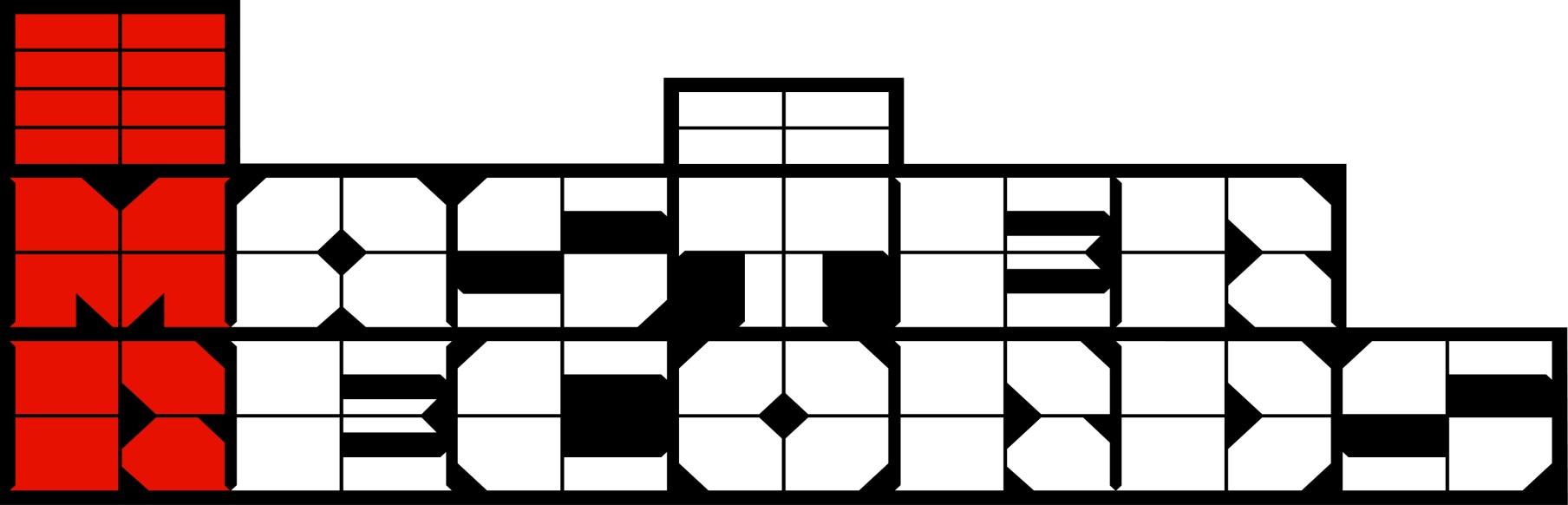 Бриф на изготовление аудиороликаВаши ФИО, контакты, название проекта.Жанр ролика.Информационный (дикторский), игровой (постановочный), имиджевый (в основном, для дорогих товаров и услуг), песенный.Тональность обращения.Юмор, лирика, пафос, солидно, жизнерадостно, рационально, серьезно, эмоционально, по-деловому, другое.Рекламное сообщение.Что мы хотим сказать в нашем ролике, в порядке убывания важности.Описание товара/услуги.Наименование продукта, марка продукта, какие потребности удовлетворяет, где продается…Аргументы и факты.Какие свойства продукта отличают его в лучшую сторону и почему.Целевая аудитория.Возраст, пол, доходы, образование. Неформальное описание представителя целевой аудитории.Хронометраж.15, 30, 45, 60 секунд, нет привязки к хронометражу.Обязательные элементы.Адрес, телефон, готовый слоган (если есть).Голоса.Мужские, женские, дикторы, вокалисты. Количество голосов.Музыкальное сопровожедние (стиль, характер).Например, медленное, среднее, быстрое, веселое, задорное, легкое, энергичное, агрессивное, нейтральное, грустное, без сопровождения.Звуковые эффекты.Например, звуки природы, улицы, деятельности людей, животных, птиц, насекомых, бытовые шумы, сигналы, фантастические спецэффекты, без эффектов.Дополнительная информация.Все, что заказчик считает нужным сообщить, но у него так и не спросили.В какие сроки Вы рассчитываете получить на руки готовый материал?Дата заполнения брифа.